NERVOVÁ SÚSTAVAzákladná stavebná jednotka je nervová bunka (NEURÓN). STAVBA: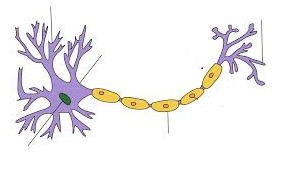 Dospelý jedinec má iba tie neuróny, ktoré vznikli počas vnútromaternicového vývinu.SYNAPSIA – spája dlhý výbežok jedného neurónu s krátkym výbežkom druhého neurónu. NERVOVÁ SÚSTAVA:ústredná nervová sústava (mozog a miecha)obvodová nervová sústava:mozgové a miechové nervy (vedú vzruchy z kože a zo svalov)útrobné nervy (spájajú ÚNS s vnútornými orgánmi)DRÁŽDIVOSŤ – schopnosť reagovať na podnetyREFLEXNÝ OBLÚK – znázorňuje prenos nervového vzruchu medzi neurónmi; podráždenie nervových buniek sa prenáša ako vzruch po dostredivom nervovom vlákne do ÚNS, z nej sa ďalší vzruch šíri po odstredivom nervovom vlákne do výkonného orgánu (svalu alebo šľachy).ZÁPOJ - miesto, kde sa vzruch odovzdáva z jedného neurónu na druhý.ÚSTREDNÁ NERVOVÁ SÚSTAVA (mozog a miecha)MIECHA – 43 cm dlhý a 1 cm hrubý povrazec uložený v chrbticovom kanáli, plynule prechádza do predĺženej miechy a končí pri 1. driekovom stavci.STAVBA: sivá hmota (vnútorná) – z tiel neurónov, ako motýľbiela hmota (vonkajšia) – z výbežkov neurónov, vedú sa ňou vzruchy do mozgu a z mozgu do miechyMiecha je ústredím základných reflexov. MIECHOVÝ REFLEX – odpoveď na podráždenie, pri ktorom vzruch prechádza len miechou.REFLEX – reakcia na podnetMOZOG – uložený v lebke, 1500 gMozog a miecha nie sú chránené len kosteným obalom (lebka a chrbtica), ale aj blanitým obalom a tekutým prostredím mozgovomiechového moku (číra, opaleskujúca tekutina, vysoký obsah bielkovín).STAVBA: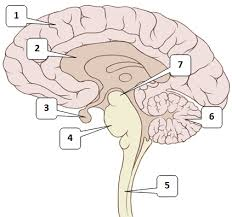 PREDNÝ MOZOG – tvoria ho 2 pologule, na povrchu je sivá hmota, ktorá sa člení na závity, spracúva podnety z vonkajšieho prostrediaMEDZIMOZOG – miesto, kde sa spája nervová a hormonálna sústavaMOST – súbor nervových vlákenPREDĹŽENÁ MIECHA – sídlo nepodmienených reflexovMOZOČEK – riadi rovnováhu a presnosť pohybovSTREDNÝ MOZOG – riadi zrakové a sluchové reflexy, vzpriamovacie reflexyNa činnosť mozgu sú dôležité živiny a kyslík, ktoré privádza krv.